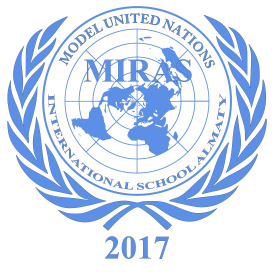 ПРАЙС ДЛЯ УЧАСТНИКОВ КОНФЕРЕНЦИИ МОДЕЛИ ООН В МЕЖДУНАРОДНОЙ ШКОЛЕ «МИРАС» г. Алматы(с 23 по 25 февраля 2017 г.)1 В период проведения конференции школа готова предоставить гостям трансфер: аэропорт-отель, отель-школа-отель, отель-аэропорт.рекомендуемые отели в АлматыRahat Palace HotelОТЕЛЬ HOLIDAY INN ALMATY4-звездочный отель Цена за 2 ночиОТЕЛЬ «КАЗАХСТАН»Цена за 2 ночиОТЕЛЬ «ДОСТЫК»Цена за суткиКурс обмена рубли на тенге -  1RR-5,28KZT   (21.11.16)По всем вопросам можно обратиться к координатору конференции MUN Ненашевой Елене Алексеевне,  e_nenasheva@almaty.miras.kz№НазваниеЦена Цена ПримечаниеПримечаниеПримечание№НазваниеKZTRUBПримечаниеПримечаниеПримечание1.Регистрационный взнос участника конференции18000 тенге 3410руб.Каждый участник группы.Регистрационный взнос для каждого участника конференции составил – 18 000 тенге, включая завтраки и обеды. Оплата регистрационного взноса осуществляется в школе в день прибытия. Отель оплачивается дополнительно.  Каждый участник группы.Регистрационный взнос для каждого участника конференции составил – 18 000 тенге, включая завтраки и обеды. Оплата регистрационного взноса осуществляется в школе в день прибытия. Отель оплачивается дополнительно.  Каждый участник группы.Регистрационный взнос для каждого участника конференции составил – 18 000 тенге, включая завтраки и обеды. Оплата регистрационного взноса осуществляется в школе в день прибытия. Отель оплачивается дополнительно.  Участникам конференции мы предлагаем следующие экскурсии(оплачиваются дополнительно)Участникам конференции мы предлагаем следующие экскурсии(оплачиваются дополнительно)Участникам конференции мы предлагаем следующие экскурсии(оплачиваются дополнительно)Участникам конференции мы предлагаем следующие экскурсии(оплачиваются дополнительно)Участникам конференции мы предлагаем следующие экскурсии(оплачиваются дополнительно)Участникам конференции мы предлагаем следующие экскурсии(оплачиваются дополнительно)Участникам конференции мы предлагаем следующие экскурсии(оплачиваются дополнительно)Название маршрута/ продолжительность  тураОсновные объекты, включенные в маршрутКоличествочеловек в группе(гид и транспорт)Входные билеты, Экологические сборы, с человекаВходные билеты, Экологические сборы, с человекаВходные билеты, Экологические сборы, с человекаНазвание маршрута/ продолжительность  тураОсновные объекты, включенные в маршрутКоличествочеловек в группе(гид и транспорт)KZTRUBRUB2.Экскурсионная программа по городу Алматы(по желанию) 2-3 часаЦентральные улицы города, парк 28 героев-Панфиловцев, Музей музыкальных народных инструментов, площадь Республики, площадь Астана, стела Независимости и т.д.  57 000 тенге  с группыМузей – 500 тенге95 руб.95 руб.2.Экскурсионная программа по городу Алматы(по желанию) 2-3 часаЦентральные улицы города, парк 28 героев-Панфиловцев, Музей музыкальных народных инструментов, площадь Республики, площадь Астана, стела Независимости и т.д.  57 000 тенге  с группыКок-тобе – 3000 тенге568 руб.568 руб.3.Экскурсионный автобус для посещения высокогорного катка «Медео»(по желанию) Экскурсионный автобус для посещения высокогорного катка «Медео»(по желанию) 67 000 тенгес группы1000 тенге билет на взрослого человека 800 тенге молодежный тариф190 руб.152 руб.190 руб.152 руб.4.Взять коньки напрокат   (по желанию)  2 часаВзять коньки напрокат   (по желанию)  2 часаВзять коньки напрокат   (по желанию)  2 часа1000-1500 тенге  190-285 руб.190-285 руб.5.Посещение горнолыжной базы «Чимбулак» (по желанию)Посещение горнолыжной базы «Чимбулак» (по желанию)Посещение горнолыжной базы «Чимбулак» (по желанию)3500 тенге663 руб.663 руб.ул. академика К.Сатпаева 29/6, Алматы, Казахстан     Rahat Palace Hotel — это гармоничное соединение восточной роскоши, европейского изящества, искусство встречать гостей, окружая их вниманием и заботой. Гостеприимство остается неизменной традицией, бережно хранимой отелем. Из большинства комнат и сьютов гости смогут насладиться великолепным видом на горы Алатау и равнины, вкушая западный комфорт и азиатское гостеприимство.      Богатая отделка интерьера дополнена изысканными удобствами для гостей, включая просторную ванну с обогреваемым полом, плюс большое  рабочее пространство, включая три телефонные линии, WIFI. Все номера на базе завтрака.ул. академика К.Сатпаева 29/6, Алматы, Казахстан     Rahat Palace Hotel — это гармоничное соединение восточной роскоши, европейского изящества, искусство встречать гостей, окружая их вниманием и заботой. Гостеприимство остается неизменной традицией, бережно хранимой отелем. Из большинства комнат и сьютов гости смогут насладиться великолепным видом на горы Алатау и равнины, вкушая западный комфорт и азиатское гостеприимство.      Богатая отделка интерьера дополнена изысканными удобствами для гостей, включая просторную ванну с обогреваемым полом, плюс большое  рабочее пространство, включая три телефонные линии, WIFI. Все номера на базе завтрака.ул. академика К.Сатпаева 29/6, Алматы, Казахстан     Rahat Palace Hotel — это гармоничное соединение восточной роскоши, европейского изящества, искусство встречать гостей, окружая их вниманием и заботой. Гостеприимство остается неизменной традицией, бережно хранимой отелем. Из большинства комнат и сьютов гости смогут насладиться великолепным видом на горы Алатау и равнины, вкушая западный комфорт и азиатское гостеприимство.      Богатая отделка интерьера дополнена изысканными удобствами для гостей, включая просторную ванну с обогреваемым полом, плюс большое  рабочее пространство, включая три телефонные линии, WIFI. Все номера на базе завтрака.ул. академика К.Сатпаева 29/6, Алматы, Казахстан     Rahat Palace Hotel — это гармоничное соединение восточной роскоши, европейского изящества, искусство встречать гостей, окружая их вниманием и заботой. Гостеприимство остается неизменной традицией, бережно хранимой отелем. Из большинства комнат и сьютов гости смогут насладиться великолепным видом на горы Алатау и равнины, вкушая западный комфорт и азиатское гостеприимство.      Богатая отделка интерьера дополнена изысканными удобствами для гостей, включая просторную ванну с обогреваемым полом, плюс большое  рабочее пространство, включая три телефонные линии, WIFI. Все номера на базе завтрака.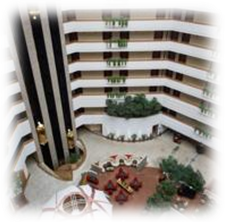 №Категории номеровЦена в суткиЦена в суткиЦена в суткиЦена в сутки№Категории номеровKZTUSDRUBRUB1. Стандартный40 000 тенге 267 $8 081 руб.8 081 руб.2.Полулюкс 48 000 тенге 320 $320 $9 697 руб.  3.Люкс 70 000 тенге  467 $467 $14 141 руб.4.Президентский полулюкс 80 000 тенге 533 $533 $16 162 руб.5.Президентский люкс220 000 тенге  1 467 $1 467 $44 444 руб.ул. Тимирязева 2Д, 050013 Алматы, КазахстанHoliday Inn Almaty      Отель Holiday Inn в Алматы находится в легкодоступном месте недалеко от основных бизнес центров, таких как Нурлы-тау, Финансовый район и Атакент. Отличное место для гостей, прибывающих в служебную командировку и для развлечений. Отель находится в центре города, неподалеку от достопримечательностей как Есентай Мол, Парк Ганди.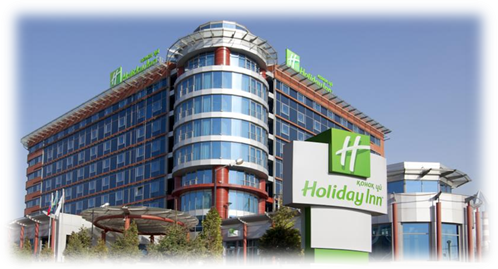 №Категории номеровKZTRUBпримечание1. Стандартный52775 тенге
9995 руб.за 2 ночи по предоплате2.Представительский 63671 тенге 12058 руб.  за 2 ночи по предоплатепроспект Достык, 52Отель «Казахстан» - уникальный исторический памятник мегаполиса Алматы. Казахстан» — гостиница в городе Алма-Ате. Гостиница строилась в 1975–1977 гг. Здание признано памятником архитектуры и внесено в реестр республиканского значения в 1979 году. Имеет 26 этажей и 102 метра высоты. 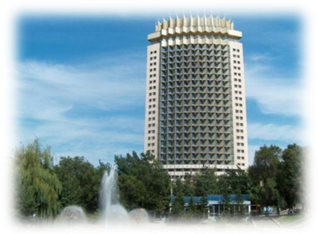 №номерsinglesingledoubledoubleномерKZTRUBKZTRUB1Standard48 000 тенге9991 руб.58 000 тенге10985 руб.2Superior60 000 тенге11364 руб.70 000 тенге13258 руб.3Junior Suite70 000 тенге13258 руб.80 000 тенге15152 руб.4Queen Suite90 000 тенге17045 руб.90  000 тенге17045 руб.5King Suite120 000 тенге22727 руб.120 000 тенге22727 руб.ул.С.Курмангазы - угол улицы Д.КунаеваПятизвездочный отель "Достык" расположен в деловом и культурном центре Алматы. Здание отеля сохраняет неуловимую атмосферу исключительности и дворцового стиля. Вновь открытый в конце 2008 года после капитальной реконструкции, Отель обрел статус 5-звезд  и располагает 72  комфортными номерами различной категории,  СПА центром и Плавательным Бассейном, ВИП Сауной с турецким хаммамом и финской сауной, Современным Бизнес-Центром и Конференц-Залами на 80 и 200 человек. В отеле внедрены самые современные гостиничные технологии.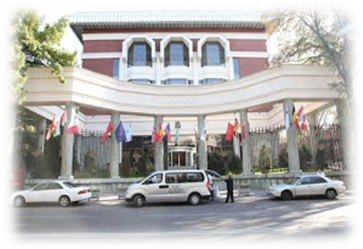 №номерЦенаЦена№номерКZTRUB1Standard45000 тенге 8523 руб.2Superior50 000 тенге9470руб.3Deluxe 55 000 тенге10417 руб.1RR=5.28 KZTRR=5.28 KZT